Smlouva o dílo„Úprava sociálního zázemí pro TP“uzavřená ve smyslu § 2586 a násl. zákona č. 89/2012 Sb., občanský zákoník (dále jen o.z.)Tato smlouva je uzavřena na základě výsledku poptávkového řízení veřejné zakázky malého rozsahu, tj. postupem mimo zadávací řízení ve smyslu výjimky dle § 31 zák. č. 134/2016 Sb., o zadávání veřejných zakázek. Číslo smlouvy objednatele: bude uvedeno v záznamu o uveřejnění smlouvy v registru smluv dle zák. č. 340/2015 Sb.Číslo smlouvy zhotovitele: 15Realizace díla je spolufinancována z OP JAKSmluvní strany:Objednatel:	Západočeská univerzita v Plzni Veřejná vysoká škola zřízena zákonem č. 314/1991 Sb. Sídlo:	Plzeň, Univerzitní 8, PSČ 301 00IČO:	497 77 513	DIČ:	CZ49777513Zastoupená:	Ing. Petr Beneš, kvestorkontaktní osoba oprávněná jednat ve věcech technických: xxxx(dále jen „Objednatel“ nebo „objednatel“)Zhotovitel:	STAKOM, spol. s r.o.zapsaný v obchodním rejstříku pod sp. zn.: odd.C vl.1346 vedenou u Krajského soudu se sídlem:	Petřínská 1211/39, 326 00 Plzeňzastoupený:	xxxxIČO:	40525520	DIČ: CZ40525520datová schránka: vty32y6kontaktní osoba oprávněná jednat ve věcech technických:xxxx (dále jen „Kontaktní osoba zhotovitele“)(dále jen „Zhotovitel“ nebo „zhotovitel“)Předmět a účel smlouvyÚčelem této smlouvy je zajištění stavebně-montážních prací specifikovaných touto smlouvou. Název stavby: Úprava sociálního zázemí pro TP (dále jen „Stavba“)Místo provádění Stavby: na pozemku parc. č. 8424/22, k. ú. Plzeň; adresa Univerzitní 2746/20, PlzeňZhotovitel se touto smlouvou zavazuje provést Stavbu (dále jen „Dílo“) v rozsahu specifikovaném:položkovým rozpočtem (oceněným soupisem prací), který je součástí této smlouvy jako její příloha č. 1 av souladu s projektovou dokumentací „Úprava sociálního zázemí pro TP v prostorách budovy ZČU, Univerzitní č.p. 2746/20, Plzeň“, kterou vypracoval v 12/2023 projektant Martin Havránek DiS, ARTERIAS s.r.o., Klatovská třída 73/7a, 301 00 Plzeň (dále jen „PD“).Předmětem díla jsou stavební a montážní práce, demontáže a dodávky potřebné pro provedení stavebních úprav dotčených místností, provedení souvisejících rozvodů elektro, VZT a ZTI, zajištění a předání všech potřebných revizí, zajištění a předání dokumentace skutečného stavu provedení díla.Veškeré vzorky či přesné typy zařízení je zhotovitel povinen předložit nejpozději před vlastní instalací k odsouhlasení objednatelem.Zhotovitel je povinen v rámci předmětu díla provést veškeré práce, služby, dodávky a výkony, kterých je třeba trvale nebo dočasně k zahájení, provádění, dokončení a předání Díla.Zhotovitel podpisem této smlouvy potvrzuje, že již před podpisem této smlouvy převzal od Objednatele veškeré podklady nezbytné pro provedení díla dle této smlouvy.Zhotovitel se zavazuje provést dílo na vlastní nebezpečí a na vlastní odpovědnost.Dílo musí být provedeno zejména v souladu s:PD;právními předpisy a ČSN a ČSN EN;ověřenou technickou praxí.Nedílnou součástí plnění Zhotovitele dle této smlouvy je:zajištění zařízení staveniště dle potřeby pro řádné provedení Díla včetně jeho zřízení, údržby, odstranění a likvidace;vyklizení staveniště a provedení závěrečného úklidu místa provedení díla;dodání specifikace jednotlivých prvků zařízení;dodání dokumentů nezbytných pro provozování předmětu díla-technickou dokumentaci (např. uživatelské příručky, návody na obsluhu a údržbu, prohlášení o shodě, revizní zprávy apod.), a to  v českém jazyce, v písemné či elektronické formě, popř. v obou uvedených formách;dodání všech příslušných atestů či certifikátů, prohlášení o shodě, provedení nezbytných zkoušek a revizí;zajištění uložení stavební suti a ekologická likvidace stavebních odpadů a doložení příslušných potvrzení o této likvidaci, včetně úhrady poplatků za toto uložení, likvidaci a dopravu;dokumentace skutečného provedení stavby ve třech (3) tištěných vyhotoveních a 1x v digitální podobě ve formátu *.dwg (případně *.dxf) a *.pdf, textová část ve formátu *.doc (případně *.docx), vše na CD/DVD nebo jiném standardním elektronickém nosiči (např. USB disk).Objednatel se zavazuje řádně dokončené Dílo převzít a zaplatit za něj dohodnutou cenu.Způsob provádění dílaZhotovitel prohlašuje, že se plně seznámil s rozsahem a povahou díla, že jsou mu známy veškeré podmínky provádění díla, a že disponuje takovými kapacitami a odbornými znalostmi, které jsou pro řádné provedení díla nezbytné. Potvrzuje, že prověřil podklady a pokyny, které obdržel od Objednatele do uzavření této smlouvy, že je shledal vhodnými, že sjednané podmínky pro provádění díla včetně ceny a doby provedení zohledňují všechny vpředu uvedené podmínky a okolnosti, jakož i ty, které Zhotovitel, jako subjekt odborně způsobilý k provedení díla měl nebo mohl předvídat přesto, že nebyly v době uzavření smlouvy zřejmé a přesto, že nebyly obsaženy v podkladech po uzavření smlouvy nebo z nich nevyplývaly. Zhotovitel na základě vpředu uvedeného prohlašuje, že s použitím těchto všech znalostí, zkušeností, podkladů a pokynů splní závazek založený touto smlouvou včas a řádně, za sjednanou cenu, aniž by podmiňoval splnění závazku poskytnutím jiné než dohodnuté součinnosti. Jestliže se později, v průběhu provádění díla, bude Zhotovitel dovolávat nevhodnosti pokynů nebo věcí předaných Objednatelem, bylo pro tento případ dohodnuto, že je povinen prokázat, že tuto nevhodnost nemohl zjistit do uzavření smlouvy, jinak odpovídá za vady díla způsobené nevhodností, jako kdyby nesplnil povinnost na nevhodnost upozornit.Smluvní strany jsou si povinny navzájem poskytnout veškerou součinnost potřebnou k provedení díla.Objednatel je oprávněn v průběhu provádění díla kontrolovat průběžný postup prací na díle. Zhotovitel je povinen na výzvu Objednatele tuto součinnost umožnit.Objednatel si vyhrazuje právo předem odsouhlasit veškeré postupy prací a dodávek a dále také použité materiály a povrchové úpravy.Kontrolní dny stavby budou konány zpravidla 1x týdně, nebude-li mezi smluvními stranami dohodnuto jinak.Objednatel Zhotoviteli protokolárně předá místo určené pro provedení díla (staveniště) v termínu uvedeném v čl. III. této smlouvy o dílo. O předání staveniště Objednatelem Zhotoviteli bude sepsán písemný protokol. Při předání staveniště bude Objednatelem určen způsob napojení na zdroj elektřiny, příp. vody. Přípojná místa na vnitřních rozvodech v objektu určí pověření zástupci Objednatele při předání staveniště.Zhotovitel se zavazuje zachovávat na staveništi čistotu a pořádek, a to minimálně ve stavu, který umožní nepřerušovaný provoz všech ostatních prostor v objektu, a to s ohledem na hygienické požadavky, BOZP apod. Zhotovitel je povinen denně odstraňovat na své náklady odpady a nečistoty vzniklé z jeho činnosti či činností třetích osob na staveništi, technickými či jinými opatřeními zabraňovat jejich pronikání mimo staveniště. Zhotovitel se dále zavazuje dodržovat na stavbě předpisy požární ochrany a zavazuje se dodržovat pokyny požárního dozoru, příp. dozoru bezpečnosti práce. V rozsahu tohoto závazku zajišťuje Zhotovitel na své náklady zařízení staveniště, veškerou dopravu, skládku, případně mezideponii materiálu, přičemž náklady s plněním tohoto závazku, jsou zahrnuty v ceně díla.Zhotovitel bude mít v průběhu provádění předmětu díla na pracovišti výhradní odpovědnost za:zajištění bezpečnosti  všech  osob  oprávněných  k  pohybu  na  staveništi,  udržování  staveniště  v uspořádaném stavu za účelem předcházení vzniku škod;zajištění veškerého osvětlení a zábran potřebných pro průběh prací, bezpečnostních a dopravních opatření pro ochranu staveniště, materiálů a techniky vnesených Zhotovitelem na staveniště;provedení veškerých odpovídajících úkonů k  ochraně životního prostředí na staveništi i mimo ně  a k zabránění vzniku škod znečištěním, hlukem, nebo z jiných důvodů vyvolaných a způsobených provozní činností Zhotovitele, likvidaci a uskladňování veškerého odpadu, vznikajícího při činnosti Zhotovitele v souladu s právními předpisy.Zhotovitel  až  do  konečného  předání  staveniště  po  ukončení  prací  odpovídá  za  bezpečné  zajištění i označení staveniště vůči okolnímu provozu. Veškeré zabezpečení musí odpovídat normám.Zhotovitel po celou dobu realizace díla zodpovídá za zabezpečení staveniště dle platných právních předpisů. Zhotovitel v plné míře zodpovídá za bezpečnost a ochranu zdraví všech osob v prostoru staveniště a zabezpečí jejich vybavení ochrannými pracovními pomůckami. Dále se Zhotovitel zavazuje dodržovat hygienické předpisy.Zhotovitel zajišťuje přípravu staveniště, příp. zařízení staveniště, na vlastní náklady.Zhotovitel se dnem převzetí staveniště stává původcem odpadů vzniklých při provádění Díla a je povinen s nimi nakládat v souladu s právními předpisy. Výjimku tvoří kovové odpady (včetně jejich slitin) ze Stavby, které Objednatel požaduje po Zhotoviteli dobropisovat na základě dokladu o předání k recyklaci formou výkupu. K výzvě Objednatele je Zhotovitel povinen doložit kopie příslušných potvrzení o uložení a likvidaci odpadů, včetně úhrady poplatků za toto uložení, likvidaci a dopravu.Ke dni předání předmětu díla bez vad a nedodělků Objednateli bude staveniště vyklizeno a proveden závěrečný úklid místa provádění prací.Zhotovitel je povinen po dokončení celého díla předložit Objednateli tyto doklady:prohlášení o shodě na zabudované materiály a výrobky, certifikáty, atesty;předávací protokol díla,stavební deník – originál,doklad o likvidaci a třídění odpadu,případně další doklady potřebné pro uvedení do trvalého užívání nebo další doklady pro potřeby Objednatele (návody, revize apod.),dokumentace skutečného provedení stavby.Požadovaná kvalita konstrukcí a prací a způsob její kontroly se řídí platnými technickými normami, jakož  i materiály a výrobky použité pro zhotovení díla musí být v souladu s příslušnými ustanoveními platného stavebního zákona.Zhotovitel je povinen provádět veškerá měření, revize a odzkoušení zařízení v souladu s příslušným závazným předpisem nebo ČSN.Zhotovitel je povinen neprodleně vyrozumět Objednatele o případném ohrožení doby plnění a o všech skutečnostech, které mohou předmět smlouvy znemožnit.Zhotovitel není oprávněn postoupit jakákoliv práva anebo povinnosti z této smlouvy na třetí osoby bez předchozího písemného souhlasu Objednatele.Zhotovitel odpovídá Objednateli za majetkovou i nemajetkovou újmu způsobenou porušením povinností podle této smlouvy nebo povinnosti stanovené obecně závazným právním předpisem.Zástupce Zhotovitele pověřený vedením stavby je:xxxxZhotovitele se zavazuje provádět stavební práce pouze v pracovní dny a v době 7:00 až 20:00, nebude-li mezi smluvními stranami dohodnuto jinak.Provádění stavebních prací, které by významným způsobem omezily či zastavily obvyklý provoz objektu Univerzitní 20 (tj. zejm. práce, které by vedly k odstávce tepla, vody či elektrické energie) musí Zhotovitel oznámit Objednateli min. pět (5) pracovních předem, a to včetně předpokládané doby omezení provozu objektu (Zhotovitel je povinen provádět stavební práce tak, aby doba i rozsah omezení provozu projektu byly minimální možné, resp. adekvátní ve vztahu k rozsahu a složitosti prací). Poruší-li Zhotovitel tuto povinnost, je povinen zaplatit Objednateli smluvní pokutu ve výši 10 000 Kč za každý jednotlivý případ porušení.Termín a místo plněníZhotovitel se zavazuje dílo provést nejpozději do 8 týdnů od předání staveniště.Objednatel předá staveniště Zhotoviteli do deseti (10) pracovních dnů od účinnosti této smlouvy. Rozsah staveniště bude vymezen v předávacím protokolu.Závazek Zhotovitele provést dílo je splněn dnem, kdy Objednatel dílo protokolárně převezme.Smluvní strany se dohodly, že o předání a převzetí díla bude sepsán předávací protokol, který bude podepsán  zástupci  obou  smluvních  stran.  Pokud  Objednatel  dílo  nepřevezme,  zavazuje  se  uvést  v protokolu zdůvodnění a připojit svůj podpis.Smluvní strany výslovně vylučují použití ust. § 2605 o.z. a ust. § 2628 o.z. Objednatel nemá povinnost převzít dílo, které vykazuje vady a nedodělky nebo v případě, že zhotovitel nepředal veškeré doklady dle čl. 2.14 této smlouvy.Neposkytnutí nezbytné součinnosti Zhotovitele k převzetí staveniště ve lhůtě dle čl. 3.2 této smlouvy nemá vliv na počátek lhůty k provedení díla, tj. pro účely stanovení termínu pro provedení díla dle 3.1 této smlouvy platí, že staveniště bylo předáno ve lhůtě dle čl. 3.2 této smlouvy i pokud Zhotovitel nezbytnou součinnost k převzetí staveniště v této lhůtě neposkytl.V případě zhotovitelem prokázané nedostupnosti stavebního materiálu nebo jiných komponent Díla (dále vše jen jako „Materiál“), bránící Zhotoviteli v provedení díla ve lhůtě dle této smlouvy, které Zhotovitel jednající s náležitou péčí nemohl zabránit, se o dobu trvání těchto překážek prodlužuje doba pro provedení díla.Nedostupnost Materiálu je Zhotovitel povinen prokázat písemným vyjádřením nejméně tří dodavatelůMateriálu, kteří tento Materiál standardně (po  dobu nejméně jednoho roku před datací vyjádření) mívají  v nabídce. Z písemného vyjádření dodavatelů Materiálu musí být zřejmé, že:bylo vystaveno nejméně jeden (1) měsíc před předpokládaným zabudováním Materiálu do díla;dodavatel Materiál standardně (již nejméně jeden rok) má Materiál v nabídce;důvody nedostupnosti Materiálu;předpokládaná dostupnost Materiálu v požadovaném rozsahu.Pro vyloučení pochybností  se stanoví, že prokázaná  nedostupnost Materiálu  neopravňuje Zhotovitele   k přerušení provádění Díla, pokud lze bez nedostupného Materiálu provádět jiné práce.Cena díla - platební podmínkyObjednatel se zavazuje zaplatit za plnění dle této smlouvy celkovou smluvní cenu stanovenou dle přílohy č. 1, tj celkem: 291 311,00 Kč bez DPH.DPH bude Zhotovitelem účtována v souladu s právními předpisy platnými ke dni uskutečnění zdanitelného plnění.Smluvní cena je sjednána jako nejvýše přípustná, maximální a nepřekročitelná cena včetně všech poplatků a veškerých dalších nákladů spojených s plněním předmětu smlouvy, které nejsou výslovně uvedeny v této smlouvě, ale o kterých Zhotovitel  při stanovení  smluvní ceny  vzhledem ke  svým odborným  znalostem s vynaložením veškeré odborné péče věděl nebo vědět měl a mohl. Jedná se zejména o náklady na pořízení všech věcí potřebných k provedení díla, dopravu na místo plnění vč. vykládky, skladování, manipulační a zdvihací techniku a přesuny hmot, zařízení staveniště a jeho zabezpečení, hygienické zázemí pro pracovníky a Zhotovitele, úklid průběžný a konečný úklid staveniště a místa montáže, veškerou dokumentaci pro provádění díla (dílenskou, výrobní, technologické a pracovní postupy apod.), provedení předepsaných či sjednaných zkoušek a revizí, předání atestů, osvědčení, prohlášení o shodě, návodů, revizních zpráv a všech dalších dokumentů nezbytných k řádnému provozování díla. Dále se jedná zejména o náklady na cla, režie, mzdy, sociální pojištění, pojištění dle smlouvy, poplatky, zábory, dopravní značení, zajištění bezpečnosti práce a protipožárních opatření apod. a další náklady spojené s plněním podmínek dle právních předpisů.Financování v průběhu provádění díla bude probíhat měsíčně na základě faktur vystavených Zhotovitelem na základě Objednatelem potvrzeného protokolu o skutečně provedených pracích a dodávkách. Objednatel uhradí faktury do výše 90 % z celkové ceny díla bez DPH. Zbývajících 10 % bude pozastavená částka (dále jen „zádržné“), kterou Objednatel uvolní Zhotoviteli po odstranění všech vad a nedodělků uvedených v předávacím protokolu. V případě, že při předání dokončeného díla nebudou shledány Objednatelem žádné zjevné vady a nedodělky, bude zaplaceno zádržné Objednatelem do 30 dnů od vystavení faktury Zhotovitele na doplatek sjednané ceny díla. Přílohou faktury (na vyplacení zádržného) bude kopie předávacího protokolu potvrzená Objednatelem. Platby budou výhradně v CZK a převodem na bankovní účet.Faktura bude mít splatnost 30 dnů od jejího řádného doručení Objednateli.Vystavená faktura musí splňovat veškeré náležitost řádného účetního a daňového dokladu ve smyslu obecně závazných předpisů a veškeré náležitosti stanovené touto smlouvou. V případě, že faktura nebude obsahovat správné údaje či bude neúplná, je Objednatel oprávněn fakturu vrátit ve lhůtě do data její splatnosti Zhotoviteli. Pokud Objednatel fakturu vrátí k přepracování, běží lhůta splatnosti od opětovného doručení opravené faktury Objednateli. Zhotovitel je povinen takovou fakturu opravit, aby splňovala podmínky stanovené touto smlouvou. Nedílnou součástí faktury je soupis skutečně realizovaných prací   a dodávek odsouhlasený zástupcem Objednatele.Zálohu ani platbu předem nebude Objednatel poskytovat.Zhotovitel se zavazuje, že na jím vydaném daňovém dokladu bude uvádět pouze čísla bankovních účtů, která jsou správcem daně  zveřejněna způsobem  umožňujícím dálkový přístup (§ 98  písm. d) zákona   č. 235/2004 Sb., o dani z přidané hodnoty).Daňový doklad (faktura) musí splňovat náležitosti § 33 zákona č. 563/1991 Sb., o účetnictví. Dále pak daňové doklady (faktury) budou obsahovat zejména:číslo a datum vystavení faktury, přesný název Stavby,číslo smlouvy Objednatele (uvedené v záznamu o uveřejnění této smlouvy v registru smluv dle zák. č. 340/2015 Sb.),označení banky a číslo tuzemského účtu zveřejněného v "Registru plátců DPH a identifikovaných osob" (dle § 96 ZDPH),IČO a DIČ Objednatele a Zhotovitele, jejich přesné názvy a sídlo,identifikaci a kontaktní údaje osoby, která fakturu vyhotovila,příslušné registrační číslo projektu uvedené v hlavičce této smlouvy.Objednatel je oprávněn jednostranně snížit sjednaný rozsah díla, a to i bez uvedení důvodu.Smluvní strany se dohodly, že sjednaný rozsah díla se snižuje v rozsahu položky či části položky (odpovídající množství jednotek) uvedené v položkovém rozpočtu o méněpráce dle odst. 10 tohoto článku smlouvy. Cena díla bude snížena o cenu méněprací v souladu s jednotkovými cenami z položkového rozpočtu.Zhotovitel je povinen provést přesný soupis méněprací dle odst. 10 tohoto článku smlouvy včetně jejich ocenění.Odpovědnost za vadyDílo má vady, pokud není zhotoveno v souladu s podmínkami stanovenými touto smlouvou.Pro případ vady díla sjednávají smluvní strany právo Objednatele požadovat a povinnost Zhotovitele poskytovat bezplatné odstranění vady po dobu záruky za dílo. Objednatel je povinen oznámit Zhotoviteli záruční vady v záruční době bez zbytečného odkladu poté, co je zjistí. Zhotovitel se zavazuje případné vady díla odstranit bez zbytečného odkladu po uplatnění reklamace Objednatelem učiněné písemnou formou, nejpozději však do sedmi (7) kalendářních dnů od nahlášení vady Objednatelem, pokud nebude dohodnuto jinak. V případě záručních závad havarijního charakteru požaduje Objednatel zahájení odstraňování vad bez zbytečného odkladu, nejpozději však do 48 hodin od nahlášení a jejich odstranění nejpozději do 72 hodin od nahlášení, bude-li to v daném případě technicky možné.Reklamaci je Objednatel povinen učinit v písemné formě a zjištěné vady blíže popsat. Za písemnou formu reklamace se považuje i zaslání informace o výskytu vady e-mailovou zprávou na následující e-mailovou adresu: xxxx@stakom-plzen.czZhotovitel bude při plnění předmětu smlouvy postupovat s odbornou péčí. Zhotovitel se zavazuje dodržovat všeobecně závazné předpisy, technické normy a ustanovení této smlouvy. Zhotovitel se bude dále řídit výchozími pokyny a podklady Objednatele a případnými podmínkami dotčených orgánů.Záruka za kvalitu dílaZhotovitel touto smlouvou přebírá závazek za jakost díla ode dne jeho předání Objednateli.Záruka za Dílo činí pět (5) let s výjimkou záruky na dodávky věcí, na něž jejich výrobce vystavuje samostatný záruční list, která se za podmínky předání záručního listu Zhotovitelem Objednateli sjednává v délce záruky poskytnuté výrobcem takové věci, nejméně však v délce dvou (2) let. Záruční doba počíná běžet dnem podepsání protokolu o předání a převzetí řádně dokončeného (bez vad a nedodělků) Díla mezi Objednatelem a Zhotovitelem.Zhotovitel je povinen být pojištěn proti škodám způsobeným jeho činností včetně škod způsobených jeho pracovníky, a to s limitem pojistného plnění nejméně  500  000  Kč  (slovy:  pět set tisíc  korun českých)  a zavazuje se udržet toto pojištění v platnosti a účinnosti bez přerušení od zahájení provádění Díla až do okamžiku skončení záruky  za Dílo. Na žádost Objednatele je Zhotovitel povinen prokázat, že  pojištění   v požadovaném rozsahu a výši trvá. Zhotovitel se zavazuje prokázat objednateli existenci pojištění dle věty první, a to nejpozději do tří (3) dnů od výzvy objednatele, v případě nesplnění této povinnosti je Zhotovitel povinen zaplatit objednateli smluvní pokutu ve výši 1 000 Kč za každý den prodlení s prokázáním odpovídajícího pojištění.Smluvní pokutyV případě prodlení Zhotovitele s plněním závazků dle této smlouvy oproti termínu dle čl. 3.1 této smlouvy je Objednatel oprávněn požadovat na Zhotoviteli zaplacení smluvní pokuty ve výši 0,5 % z celkové smluvní ceny (bez DPH), a to vždy za každý i jen započatý den prodlení.V případě neplnění povinností dle čl. 2.3 této smlouvy je Objednatel oprávněn požadovat na Zhotoviteli zaplacení smluvní pokuty ve výši 500 Kč za každé neposkytnutí součinnosti.Za každý den prodlení s odstraněním vady dle čl. 5.2 této smlouvy je Zhotovitel povinen zaplatit Objednateli smluvní pokutu ve výši 300 Kč.Za prodlení s odstraněním vady havarijního charakteru dle čl. 5.2 této smlouvy je Zhotovitel povinen zaplatit Objednateli smluvní pokutu ve výši 100 Kč za každou i započatou hodinu prodlení.Smluvní pokuta je splatná do 30 (třiceti) dnů od data, kdy byla povinné straně doručena písemná výzva   k jejímu zaplacení ze strany oprávněného, a to na účet oprávněné strany uvedený v písemné výzvě. Ustanovením o smluvní pokutě není dotčeno právo oprávněné strany na náhradu škody/újmy v plné výši.Vlastnické právo a nebezpečí škody na díleVlastníkem díla je od počátku zahájení plnění Objednatel.Nebezpečí škody na zhotoveném díle nese od předání staveniště do doby předání řádně provedeného díla Zhotovitel. Objednatel nese nebezpečí škody na zhotoveném díle ode dne, kdy převezme dílo bez zjevných vad a nedodělků.Odstoupení od smlouvyObě smluvní strany jsou oprávněny odstoupit od této smlouvy v případech stanovených zákonem.Smluvní strany se dohodly, že Objednatel je oprávněn v souladu s § 2001 o.z. od této smlouvy (případně i jen od neprovedené části plnění) písemně odstoupit z důvodu jejího porušení Zhotovitelem.Objednatel je dále oprávněn odstoupit od této smlouvy v případě že:zhotovitel bez právního důvodu přeruší provádění Díla na dobu delší než deset (10) pracovních dnů (za přerušení provádění se považuje i nezahájení provádění Díla);zhotovitel provádí dílo  neodborně nebo v rozporu s podklady pro provedení Díla nebo v rozporu    s pokyny Objednatele;zhotovitel písemně oznámí objednateli, že není schopen plnit své závazky podle této smlouvy;příslušný soud pravomocně rozhodne, že Zhotovitel je v úpadku nebo mu úpadek hrozí (tj. vydá rozhodnutí o tom, že se zjišťuje úpadek Zhotovitele nebo hrozící úpadek Zhotovitele), nebo ve vztahu k Zhotoviteli je prohlášen konkurs nebo povolena reorganizace;je podán návrh na zrušení Zhotovitele podle zák. č. 90/2012 Sb., zákona o obchodních korporacích, nebo je zahájena likvidace Zhotovitele v souladu s příslušnými právními předpisy.Spolupůsobení ZhotoviteleObjednatel upozorňuje a Dodavatel bere na vědomí, že předmět plnění má být hrazen z účelově určených finančních prostředků poskytnutých z rozpočtu Evropské Unie na realizaci schváleného projektu (dále jen„Dotace“) a Objednatel je povinen zajistit, aby osobám, jež jsou ve střetu zájmů, nebo na něž dopadají mezinárodní sankce ve smyslu zák. č. 69/2006 Sb., o provádění mezinárodních sankcí, nebo další omezení stanovená poskytovatelem Dotace nebyla poskytnuta žádná část Dotace, nebo aby se takové osoby nestaly konečnými příjemci žádné části Dotace.Dodavatel se zavazuje zajistit, aby se jeho skutečným majitelem ve smyslu zák. č. 37/2021 Sb., o evidenci skutečných majitelů, v mezidobí mezi uzavřením Smlouvy a jejím úplným splněním nestala osoba:na níž dopadají mezinárodní sankce ve smyslu zák. č. 69/2006 Sb.;která je ve střetu zájmů ve smyslu § 2 odst. 1 písm. c) zák. č. 159/2006 Sb., o střetu zájmů.Dodavatel dále bere na vědomí, že podle § 2 písm. e) zákona č. 320/2001 Sb., o finanční kontrole ve veřejné správě, je osobou povinnou spolupůsobit při výkonu finanční kontroly, tj. poskytnout kontrolnímu orgánu doklady vztahující se k předmětu plnění poskytnutému Objednateli na základě této smlouvy, a to v rozsahu nezbytném pro ověření příslušné operace kontrolním orgánem. Dodavatel se zavazuje, že zaváže své poddodavatele ve stejném rozsahu, tj. stanoví jim obdobnou povinnost spolupůsobit při výkonu finanční kontroly.Dodavatel je povinen uchovávat veškerou dokumentaci související s předmětem plnění včetně účetních dokladů minimálně deset (10) let od úplného splnění této smlouvy, pokud není právním předpisem stanovena lhůta delší.Dodavatel je minimálně po dobu, po níž je povinen archivovat dokumentaci podle této smlouvy, povinen poskytovat součinnost při výkonu finanční kontroly podle zákona č. 255/2012 Sb., o kontrole (kontrolní řád), a zákona č. 320/2001 Sb., o finanční kontrole ve veřejné správě, dále je povinen poskytovat požadované informace a dokumentaci související s plněním dle této smlouvy zaměstnancům nebo zmocněncům pověřených orgánů (poskytovatel dotace nebo jeho zprostředkující orgán, Ministerstvo financí, Evropská komise, Evropský účetní dvůr, Nejvyšší kontrolní úřad, příslušný orgán finanční správy popř. jiný oprávněný orgán státní správy) a dále je povinen vytvořit výše uvedeným osobám podmínky k provedení kontroly vztahující se k plnění dle této smlouvy a poskytnout jim při provádění kontroly součinnost.Dodavatel se zavazuje nahradit škodu vzniklou Objednateli z porušení povinnosti Dodavatele dle odst. 2 až 5 tohoto článku smlouvy, přičemž za škodu se považuje i krácení nebo neposkytnutí Dotace.Závěrečná ustanoveníSmluvní strany se dohodly, že ostatní práva a povinnosti smluvních stran se řídí o.z. a příslušnými právními předpisy. Rozhodčí řízení je vyloučeno.Smlouvu lze měnit a doplňovat pouze písemně, a to vzestupně číslovanými dodatky, nestanoví-li tato smlouva pro jednotlivý případ jinak, tj. zejm. dovětkem „nebude-li mezi smluvními stranami dohodnuto jinak“, v tomto rozsahu jsou smlouvu oprávněny měnit kontaktní osoby smluvních stran ve věcech technických.Smlouva nabývá platnosti dnem jejího uzavření, tj. dnem podpisu smlouvy oprávněnými zástupci obou smluvních stran. Účinnosti nabývá smlouva v souladu se zákonem č. 340/2015 Sb., o registru smluv, dnem jejího uveřejnění v Registru smluv, které zajistí Objednatel.Tato smlouva je vyhotovena v elektronické podobě s uznávanými elektronickými podpisy zástupců smluvních stran,  nebo v listinné podobě (ve dvou vyhotoveních,  po jednom pro každou smluvní stranu)  s vlastnoručními podpisy oprávněných osob.Přílohy:	č. 1 – Oceněný soupis prací a dodávek – nabídkový rozpočet Objednatel:		Zhotovitel:Dne ………… (případně viz el. podpis).	Dne	(případně viz el. podpis).……………………	…………………14…:05…:38 …+02.'0.0'Západočeská univerzita v Plzni	STAKOM, spol. s r.o.Ing. Petr Beneš	xxxxkvestor	xxxx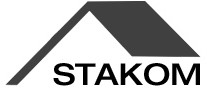 10. 6. 202449777513KRYCÍ LIST SOUPISU PRACÍZápadočeská univerzita v Plzni, Univerzitní 2732/Poznámka:Cena bez DPH	255 341,00SOUPIS PRACÍMísto:	Západočeská univerzita v Plzni, Univerzitní 2732/Náklady soupisu celkem	255 341,06Online PSC	https://podminky.urs.cz/item/CS_URS_2023_02/346272256D	6	Úpravy povrchů, podlahy a osazování výplní	28 768,71Online PSC	https://podminky.urs.cz/item/CS_URS_2023_02/612131121Online PSC	https://podminky.urs.cz/item/CS_URS_2023_02/612135101Online PSC	https://podminky.urs.cz/item/CS_URS_2023_02/612142001Online PSC	https://podminky.urs.cz/item/CS_URS_2023_02/612311131Online PSC	https://podminky.urs.cz/item/CS_URS_2023_02/612321111Online PSC	https://podminky.urs.cz/item/CS_URS_2023_02/612321191Online PSC	https://podminky.urs.cz/item/CS_URS_2023_02/619995001Online PSC	https://podminky.urs.cz/item/CS_URS_2023_02/631312141Online PSC	https://podminky.urs.cz/item/CS_URS_2023_02/642944121D	9	Ostatní konstrukce a práce, bourání	15 951,81Online PSC	https://podminky.urs.cz/item/CS_URS_2023_02/949101111Online PSC	https://podminky.urs.cz/item/CS_URS_2023_02/952901111Online PSC	https://podminky.urs.cz/item/CS_URS_2023_02/962031132Online PSC	https://podminky.urs.cz/item/CS_URS_2023_02/965081213Online PSC	https://podminky.urs.cz/item/CS_URS_2023_02/971033631Online PSC	https://podminky.urs.cz/item/CS_URS_2023_02/974031145Online PSC	https://podminky.urs.cz/item/CS_URS_2023_02/974032664Online PSC	https://podminky.urs.cz/item/CS_URS_2023_02/974042557Online PSC	https://podminky.urs.cz/item/CS_URS_2023_02/977211121Online PSC	https://podminky.urs.cz/item/CS_URS_2023_02/978059541D	997	Přesun sutě	15 985,44Online PSC	https://podminky.urs.cz/item/CS_URS_2023_02/997013212Online PSC	https://podminky.urs.cz/item/CS_URS_2023_02/997013219Online PSC	https://podminky.urs.cz/item/CS_URS_2023_02/997013501Online PSC	https://podminky.urs.cz/item/CS_URS_2023_02/997013509Online PSC	https://podminky.urs.cz/item/CS_URS_2023_02/997013631D	998	Přesun hmot	5 012,46Online PSC	https://podminky.urs.cz/item/CS_URS_2023_02/713121111Online PSC	https://podminky.urs.cz/item/CS_URS_2023_02/998713102Online PSC	https://podminky.urs.cz/item/CS_URS_2023_02/998713181D	721	Zdravotechnika - vnitřní kanalizace	5 295,01Online PSC	https://podminky.urs.cz/item/CS_URS_2023_02/721174043Online PSC	https://podminky.urs.cz/item/CS_URS_2023_02/721174045Online PSC	https://podminky.urs.cz/item/CS_URS_2023_02/721194105Online PSC	https://podminky.urs.cz/item/CS_URS_2023_02/721194109Online PSC	https://podminky.urs.cz/item/CS_URS_2023_02/721290111Online PSC	https://podminky.urs.cz/item/CS_URS_2023_02/998721102Online PSC	https://podminky.urs.cz/item/CS_URS_2023_02/998721181D	722	Zdravotechnika - vnitřní vodovod	11 862,80Online PSC	https://podminky.urs.cz/item/CS_URS_2023_02/722174023Online PSC	https://podminky.urs.cz/item/CS_URS_2023_02/722181241Online PSC	https://podminky.urs.cz/item/CS_URS_2023_02/722190401Online PSC	https://podminky.urs.cz/item/CS_URS_2023_02/722290234Online PSC	https://podminky.urs.cz/item/CS_URS_2023_02/722290246Online PSC	https://podminky.urs.cz/item/CS_URS_2023_02/998722102Online PSC	https://podminky.urs.cz/item/CS_URS_2023_02/998722181D	725	Zdravotechnika - zařizovací předměty	29 317,22Online PSC	https://podminky.urs.cz/item/CS_URS_2023_02/725110814Online PSC	https://podminky.urs.cz/item/CS_URS_2023_02/725122817Online PSC	https://podminky.urs.cz/item/CS_URS_2023_02/725210821Online PSC	https://podminky.urs.cz/item/CS_URS_2023_02/725813111Online PSC	https://podminky.urs.cz/item/CS_URS_2023_02/725820802Online PSC	https://podminky.urs.cz/item/CS_URS_2023_02/725861102Online PSC	https://podminky.urs.cz/item/CS_URS_2023_02/998725102Online PSC	https://podminky.urs.cz/item/CS_URS_2023_02/998725181D	726	Zdravotechnika - předstěnové instalace	22 669,00Online PSC	https://podminky.urs.cz/item/CS_URS_2023_02/998726112Online PSC	https://podminky.urs.cz/item/CS_URS_2023_02/998726181D	751	Vzduchotechnika	4 080,00D	763	Konstrukce suché výstavby	4 896,17Online PSC	https://podminky.urs.cz/item/CS_URS_2023_02/763131411Online PSC	https://podminky.urs.cz/item/CS_URS_2023_02/763131714Online PSC	https://podminky.urs.cz/item/CS_URS_2023_02/998763302Online PSC	https://podminky.urs.cz/item/CS_URS_2023_02/998763381D	766	Konstrukce truhlářské	32 014,74Online PSC	https://podminky.urs.cz/item/CS_URS_2023_02/766660001Online PSC	https://podminky.urs.cz/item/CS_URS_2023_02/766660720Online PSC	https://podminky.urs.cz/item/CS_URS_2023_02/766660729Online PSC	https://podminky.urs.cz/item/CS_URS_2023_02/766691914Online PSC	https://podminky.urs.cz/item/CS_URS_2023_02/998766181D	767	Konstrukce zámečnické	2 000,00Online PSC	https://podminky.urs.cz/item/CS_URS_2023_02/767641800D	771	Podlahy z dlaždic	15 757,23Online PSC	https://podminky.urs.cz/item/CS_URS_2023_02/771121011Online PSC	https://podminky.urs.cz/item/CS_URS_2023_02/771151022Online PSC	https://podminky.urs.cz/item/CS_URS_2023_02/771574416Online PSC	https://podminky.urs.cz/item/CS_URS_2023_02/771591112Online PSC	https://podminky.urs.cz/item/CS_URS_2023_02/771591115Online PSC	https://podminky.urs.cz/item/CS_URS_2023_02/771591241Online PSC	https://podminky.urs.cz/item/CS_URS_2023_02/771591264Online PSC	https://podminky.urs.cz/item/CS_URS_2023_02/771592011Online PSC	https://podminky.urs.cz/item/CS_URS_2023_02/998771102Online PSC	https://podminky.urs.cz/item/CS_URS_2023_02/998771181D	781	Dokončovací práce - obklady	24 447,22Online PSC	https://podminky.urs.cz/item/CS_URS_2023_02/781121011Online PSC	https://podminky.urs.cz/item/CS_URS_2023_02/781474113Online PSC	https://podminky.urs.cz/item/CS_URS_2023_02/781492211KRYCÍ LIST SOUPISU PRACÍZápadočeská univerzita v Plzni, Univerzitní 2732/Poznámka:Cena bez DPH	35 970,00SOUPIS PRACÍMísto:	Západočeská univerzita v Plzni, Univerzitní 2732/Náklady soupisu celkem	35 970,00Název projektu:ERDF SP ZČUHASH kód projektu:0kK824Poznámka:Soupis prací je sestaven s využitím Cenové soustavy ÚRS. Položky, které pochází z této cenové soustavy, jsou ve sloupci 'Cenová soustava' označeny popisem 'CS ÚRS' a úrovní příslušného kalendářního pololetí. Veškeré další informace vymezující popis a podmínky použití těchto položek z Cenové soustavy, které nejsou uvedeny přímo v soupisu prací, jsou neomezeně dálkově k dispozici na webu podminky.urs.cz.Cena bez DPH291 311,00DPSazba daně21,00%Základ daně291 311,00Výše daně61 175,0015,00%0,000,00Cena s DPHvCZK352 486,00PopisCena bez DPH [CZK]Cena s DPH [CZK]TypStavba:ZČU - úprava sociálního zázemí pro TPObjekt:D.1. - Architektonicko - stavební řešeníZáklad daně	Sazba daně	Výše daněDPH základní	255 341,00	21,00%	53 622,00snížená	0,00	15,00%	0,00Cena s DPH	308 963,00Stavba:ZČU - úprava sociálního zázemí pro TPObjekt:D.1. - Architektonicko - stavební řešeníPČTypKódPopisMJMnožstvíJ.cena [CZK]Cena celkem [CZK]D	HSVD	HSVD	HSVD	HSVPráce a dodávky HSVPráce a dodávky HSV69 934,7069 934,70D	3D	3D	3D	3Svislé a kompletní konstrukceSvislé a kompletní konstrukce4 216,284 216,2811KK317944321317944321Válcované nosníky dodatečně osazované do připravených otvorů bez zazdění hlav do č. 12Válcované nosníky dodatečně osazované do připravených otvorů bez zazdění hlav do č. 12tt0,020400,0204054 300,0054 300,001 107,721 107,72Online PSCOnline PSCOnline PSCOnline PSChttps://podminky.urs.cz/item/CS_URS_2023_02/317944321https://podminky.urs.cz/item/CS_URS_2023_02/31794432122KK340271025340271025Zazdívka otvorů v příčkách nebo stěnách pórobetonovými tvárnicemi plochy přes 1 m2 do 4 m2, objemová hmotnost 500 kg/m3, tloušťka příčky 100 mmZazdívka otvorů v příčkách nebo stěnách pórobetonovými tvárnicemi plochy přes 1 m2 do 4 m2, objemová hmotnost 500 kg/m3, tloušťka příčky 100 mmm2m21,600001,60000773,00773,001 236,801 236,80Online PSCOnline PSCOnline PSCOnline PSChttps://podminky.urs.cz/item/CS_URS_2023_02/340271025https://podminky.urs.cz/item/CS_URS_2023_02/34027102533KK346244381346244381Plentování ocelových válcovaných nosníků jednostranné cihlami na maltu, výška stojiny do 200 mmPlentování ocelových válcovaných nosníků jednostranné cihlami na maltu, výška stojiny do 200 mmm2m20,240000,24000914,00914,00219,36219,36Online PSCOnline PSCOnline PSCOnline PSChttps://podminky.urs.cz/item/CS_URS_2023_02/346244381https://podminky.urs.cz/item/CS_URS_2023_02/34624438144KK346272256346272256Přizdívky z pórobetonových tvárnic objemová hmotnost do 500 kg/m3, na tenké maltové lože, tloušťka přizdívky 150 mmPřizdívky z pórobetonových tvárnic objemová hmotnost do 500 kg/m3, na tenké maltové lože, tloušťka přizdívky 150 mmm2m21,530001,530001 080,001 080,001 652,401 652,405K612131121Podkladní a spojovací vrstva vnitřních omítaných ploch penetrace disperzní nanášená ručně stěnm234,0650068,002 316,426K612135101Hrubá výplň rýh maltou jakékoli šířky rýhy ve stěnáchm26,10000562,003 428,207K612142001Potažení vnitřních ploch pletivem v ploše nebo pruzích, na plném podkladu sklovláknitým vtlačením do tmelu stěnm219,59000280,005 485,208K612311131Potažení vnitřních ploch vápenným štukem tloušťky do 3 mm svislých konstrukcí stěnm219,59000181,003 545,799K612321111Omítka vápenocementová vnitřních ploch nanášená ručně jednovrstvá, tloušťky do 10 mm hrubá zatřená svislých konstrukcí stěnm218,37400258,004 740,4910K612321191Omítka vápenocementová vnitřních ploch nanášená ručně Příplatek k cenám za každých dalších i započatých 5 mm tloušťky omítky přes 10 mm stěnm218,3740069,001 267,8111K619995001Začištění omítek (s dodáním hmot) kolem oken, dveří, podlah, obkladů apod.m9,60000163,001 564,8012K631312141Doplnění dosavadních mazanin prostým betonem s dodáním hmot, bez potěru, plochy jednotlivě rýh v dosavadních mazanináchm30,500006 350,003 175,0013K642944121Osazení ocelových dveřních zárubní lisovaných nebo z úhelníků dodatečně s vybetonováním prahu, plochy do 2,5 m2kus1,00000930,00930,00PČTypKódPopisMJMnožstvíJ.cena [CZK]Cena celkem [CZK]14M55331437zárubeň jednokřídlá ocelová pro dodatečnou montáž tl stěny 110-150mm rozměru 800/1970, 2100mmkus1,000002 315,002 315,0015K949101111Lešení pomocné pracovní pro objekty pozemních staveb pro zatížení do 150 kg/m2, o výšce lešeňové podlahy do 1,9 mm25,3200065,00345,8016K952901111Vyčištění budov nebo objektů před předáním do užívání budov bytové nebo občanské výstavby, světlé výšky podlaží do 4 mm25,32000135,00718,2017K962031132Bourání příček z cihel, tvárnic nebo příčkovek z cihel pálených, plných nebo dutých na maltu vápennou nebo vápenocementovou, tl. do 100 mmm24,30000120,00516,0018K965081213Bourání podlah z dlaždic bez podkladního lože nebo mazaniny, s jakoukoliv výplní spár keramických nebo xylolitových tl. do 10 mm, plochy přes 1 m2m25,3200085,00452,2019K971033631Vybourání otvorů ve zdivu základovém nebo nadzákladovém z cihel, tvárnic, příčkovek z cihel pálených na maltu vápennou nebo vápenocementovou plochy do 4 m2, tl. do 150 mmm21,80000182,00327,6020K974031145Vysekání rýh ve zdivu cihelném na maltu vápennou nebo vápenocementovou do hl. 70 mm a šířky do 200 mmm6,10000184,001 122,4021K974032664Vysekání rýh ve stěnách nebo příčkách z dutých cihel, tvárnic, desek pro vtahování nosníků do zdí před vybouráním otvoru do hl. 150 mm, při výšce nosníku do 150 mmm2,00000175,00350,0022K974042557Vysekání rýh v betonové nebo jiné monolitické dlažbě s betonovým podkladem do hl. 100 mm a šířky do 300 mmm1,50000579,00868,5023K977211121Řezání konstrukcí stěnovou pilou z cihel nebo tvárnic hloubka řezu do 200 mmm4,900001 650,008 085,0024K978059541Odsekání obkladů stěn včetně otlučení podkladní omítky až na zdivo z obkládaček vnitřních, z jakýchkoliv materiálů, plochy přes 1 m2m224,93000127,003 166,1125K997013212Vnitrostaveništní doprava suti a vybouraných hmot vodorovně do 50 m svisle ručně pro budovy a haly výšky přes 6 do 9 mt3,400641 750,005 951,1226K997013219Vnitrostaveništní doprava suti a vybouraných hmot vodorovně do 50 m Příplatek k cenám -3111 až -3217 za zvětšenou vodorovnou dopravu přes vymezenou dopravní vzdálenost za každých dalších i započatých 10 mt3,4006497,00329,8627K997013501Odvoz suti a vybouraných hmot na skládku nebomeziskládku se složením, na vzdálenost do 1 kmt3,40064256,00870,5628K997013509Odvoz suti a vybouraných hmot na skládku nebo meziskládku se složením, na vzdálenost Příplatek k ceně za každý další i započatý 1 km přes 1 kmt51,0096010,00510,1029K997013631Poplatek za uložení stavebního odpadu na skládce (skládkovné) směsného stavebního a demoličního zatříděného do Katalogu odpadů pod kódem 17 09 04t3,363152 475,008 323,80PČTypKódPopisMJMnožstvíJ.cena [CZK]Cena celkem [CZK]3030K998018002998018002Přesun hmot pro budovy občanské výstavby, bydlení, výrobu a služby ruční - bez užití mechanizace vodorovná dopravní vzdálenost do 100 m pro budovy s jakoukoliv nosnou konstrukcí výšky přes 6 do 12 mt2,469192,469192 030,005 012,46Online PSCD	PSVOnline PSCD	PSVOnline PSCD	PSVhttps://podminky.urs.cz/item/CS_URS_2023_02/998018002Práce a dodávky PSVhttps://podminky.urs.cz/item/CS_URS_2023_02/998018002Práce a dodávky PSVhttps://podminky.urs.cz/item/CS_URS_2023_02/998018002Práce a dodávky PSVhttps://podminky.urs.cz/item/CS_URS_2023_02/998018002Práce a dodávky PSV155 706,36155 706,36155 706,36155 706,36D	713D	713D	713Izolace tepelnéIzolace tepelnéIzolace tepelnéIzolace tepelné851,29851,29851,29851,2931K713121111Montáž tepelné izolace podlah rohožemi, pásy, deskami, dílci, bloky (izolační materiál ve specifikaci) kladenými volně jednovrstvám20,8550051,0043,6132M28376451deska XPS hrana polodrážková a hladký povrch300kPA ?=0,035 tl 200mmm20,89775881,00790,9233K998713102Přesun hmot pro izolace tepelné stanovený z hmotnosti přesunovaného materiálu vodorovná dopravní vzdálenost do 50 m v objektech výšky přes 6 m do 12mt0,005391 620,008,7334K998713181Přesun hmot pro izolace tepelné stanovený z hmotnosti přesunovaného materiálu Příplatek k cenám za přesun prováděný bez použití mechanizace pro jakoukoliv výšku objektut0,005391 490,008,0335Kpol.R7Demontáž stávajícího potrubí vč. likvidacekpl1,000002 000,002 000,0036K721174043Potrubí z trub polypropylenových připojovací DN 50m3,85000380,001 463,0037K721174045Potrubí z trub polypropylenových připojovací DN 110m2,50000556,001 390,0038K721194105Vyměření přípojek na potrubí vyvedení a upevněníodpadních výpustek DN 50kus1,00000101,00101,0039K721194109Vyměření přípojek na potrubí vyvedení a upevněníodpadních výpustek DN 110kus1,00000150,00150,0040K721290111Zkouška těsnosti kanalizace v objektech vodou do DN125m6,3500028,00177,8041K998721102Přesun hmot pro vnitřní kanalizace stanovenýz hmotnosti přesunovaného materiálu vodorovná dopravní vzdálenost do 50 m v objektech výšky přes 6 do 12 mt0,00745902,006,7242K998721181Přesun hmot pro vnitřní kanalizace stanovenýz hmotnosti přesunovaného materiálu Příplatek k ceně za přesun prováděný bez použití mechanizace pro jakoukoliv výšku objektut0,00745871,006,4943Kpol.R8Demontáž stávajícího potrubí vč. likvidacekpl1,000002 000,002 000,0044K722174023Potrubí z plastových trubek z polypropylenu PPRsvařovaných polyfúzně PN 20 (SDR 6) D 25 x 4,2m13,60000403,005 480,8045K722181241Ochrana potrubí termoizolačními trubicemi z pěnového polyetylenu PE přilepenými v příčných a podélných spojích, tloušťky izolace přes 13 do 20 mm, vnitřního průměru izolace DN do 22 mmm13,60000111,001 509,6046K722190401Zřízení přípojek na potrubí vyvedení a upevněnívýpustek do DN 25kus3,00000247,00741,00PČTypKódPopisMJMnožstvíJ.cena [CZK]Cena celkem [CZK]47K722220121Armatury s jedním závitem nástěnky pro baterii G 1/2"pár1,00000523,00523,0048K722290234Zkoušky, proplach a desinfekce vodovodního potrubíproplach a desinfekce vodovodního potrubí do DN 80m13,6000055,00748,0049K722290246Zkoušky, proplach a desinfekce vodovodního potrubí zkoušky těsnosti vodovodního potrubí plastového do DN 40m13,6000061,00829,6050K998722102Přesun hmot pro vnitřní vodovod stanovenýz hmotnosti přesunovaného materiálu vodorovná dopravní vzdálenost do 50 m v objektech výšky přes 6 do 12 mt0,01943810,0015,7451K998722181Přesun hmot pro vnitřní vodovod stanovenýz hmotnosti přesunovaného materiálu Příplatek k ceně za přesun prováděný bez použití mechanizace pro jakoukoliv výšku objektut0,01943775,0015,0652K725110814Demontáž klozetů kombisoubor1,00000245,00245,0053K72511202RKlozet keramický závěsný na nosné stěny s hlubokým splachováním odpad vodorovný - TP řešenísoubor1,000006 050,006 050,0054K725122817Demontáž pisoárů bez nádrže s rohovým ventilem s 1záchodkemsoubor1,00000230,00230,0055K725210821Demontáž umyvadel bez výtokových armatur umyvadelsoubor2,00000170,00340,0056K72521160RUmyvadlo keramické bílé šířky 600 mm bez krytu na sifon připevněné na stěnu šrouby - TP řešenísoubor1,000002 360,002 360,0057K725291621Doplňky zařízení koupelen a záchodů nerezové zásobník toaletních papírůsoubor1,000003 481,003 481,0058K725291631Doplňky zařízení koupelen a záchodů nerezové zásobník papírových ručníkůsoubor1,000003 674,003 674,0059K72529164RDoplňky zařízení koupelen a záchodů nerezový dávkovač tekutého mýdlasoubor1,000002 828,002 828,0060K725813111Ventily rohové bez připojovací trubičky nebo flexi hadičky G 1/2"soubor2,00000253,00506,0061K725820802Demontáž baterií stojánkových do 1 otvorusoubor2,00000145,00290,0062K72582261RBaterie umyvadlová stojánková páková bez výpusti -TP řešenísoubor1,000002 060,002 060,0063K725861102Zápachové uzávěrky zařizovacích předmětů proumyvadla DN 40kus1,00000172,00172,0064Kpol.R1Dodávka a montáž zrcadla - OZN. D1 - rozměr 900/600- ostatní viz PDkus1,00000900,00900,0065Kpol.R2Dodávka a montáž nerezového madla - OZN. D2 - délka nejméně 500mm - ostatní viz PD1,000001 390,001 390,0066Kpol.R3Dodávka a montáž nerezového madla - OZN. D3 -ostatní viz PDkus1,000001 760,001 760,0067Kpol.R4Dodávka a montáž nerezového madla - OZN. D4 -ostatní viz PDkus1,000002 795,002 795,0068K998725102Přesun hmot pro zařizovací předměty stanovený z hmotnosti přesunovaného materiálu vodorovnádopravní vzdálenost do 50 m v objektech výšky přes 6do 12 mt0,038101 200,0045,7269K998725181Přesun hmot pro zařizovací předměty stanovený z hmotnosti přesunovaného materiálu Příplatek kcenám za přesun prováděný bez použití mechanizace pro jakoukoliv výšku objektut0,038105 000,00190,50PČTypKódPopisMJMnožstvíJ.cena [CZK]Cena celkem [CZK]70K726111031Předstěnové instalační systémy pro zazdění do masivních zděných konstrukcí pro závěsné klozety ovládání zepředu, stavební výška 1080 mmsoubor1,0000022 600,0022 600,0071K998726112Přesun hmot pro instalační prefabrikáty stanovený z hmotnosti přesunovaného materiálu vodorovnádopravní vzdálenost do 50 m v objektech výšky přes 6m do 12 mt0,009205 000,0046,0072K998726181Přesun hmot pro instalační prefabrikáty stanovený z hmotnosti přesunovaného materiálu Příplatek kcenám za přesun prováděný bez použití mechanizace pro jakoukoliv výšku objektut0,009202 500,0023,0073K75111127RMontáž ventilátoru axiálního středotlakého potrubníhozákladníhokus1,00000290,00290,0074M4291414Rventilátor axiálníkus1,000001 790,001 790,0075Kpol.R6Montáž a dodávka dopojení VZT potrubí na stávajícíc vedení - vč. materiálu, zaregulování, zprovoznění, spojovacího materiálukpl1,000002 000,002 000,0076K763131411Podhled ze sádrokartonových desek dvouvrstvázavěšená spodní konstrukce z ocelových profilůCD, UD jednoduše opláštěná deskou standardní A, tl.12,5 mm, bez izolacem25,32000858,004 564,5677K763131714Podhled ze sádrokartonových desek ostatní práce a konstrukce na podhledech ze sádrokartonových desek základní penetrační nátěrm25,3200029,00154,2878K998763302Přesun hmot pro konstrukce montované z desek sádrokartonových, sádrovláknitých, cementovláknitých nebo cementových stanovený z hmotnosti přesunovaného materiálu vodorovná dopravní vzdálenost do 50 m v objektech výšky přes 6 do 12 mt0,065441 420,0092,9279K998763381Přesun hmot pro konstrukce montované z desek sádrokartonových, sádrovláknitých, cementovláknitých nebo cementových Příplatek k cenám za přesun prováděný bez použití mechanizace pro jakoukoliv výšku objektut0,065441 290,0084,4180K766660001Montáž dveřních křídel dřevěných nebo plastových otevíravých do ocelové zárubně povrchově upravených jednokřídlových, šířky do 800 mmkus1,00000400,00400,0081M61162086dveře jednokřídlé dřevotřískové povrch laminátovýplné 800x1970-2100mmkus1,000004 500,004 500,0082K766660720Montáž dveřních doplňků větrací mřížky s vyříznutímotvorukus1,00000147,00147,0083M55341425mřížka větrací nerezová se síťovinou 250x250mmkus1,00000600,00600,0084K766660729Montáž dveřních doplňků dveřního kování interiérového štítku s klikoukus1,00000195,00195,0085M54914123kování rozetové klika/klikakus1,00000600,00600,0086Kpol.R10Dodávka a montáž madla na dveře - viz technickázprávakus1,000001 250,001 250,0087Kpol.R11Dodávka a montáž štítku na dveře v Braillově písmu -viz technická zprávakus1,000001 400,001 400,0088K766691914Ostatní práce vyvěšení nebo zavěšení křídel dřevěných dveřních, plochy do 2 m2kus2,0000034,0068,0089Kpol.R5Dodávka a montáž vestavěné skříně - dle výběruinvestorakus1,0000022 800,0022 800,00PČTypKódPopisMJMnožstvíJ.cena [CZK]Cena celkem [CZK]90K998766102Přesun hmot pro konstrukce truhlářské stanovený z hmotnosti přesunovaného materiálu vodorovnádopravní vzdálenost do 50 m v objektech výšky přes 6do 12 mt0,022161 360,0030,1491K998766181Přesun hmot pro konstrukce truhlářské stanovenýz hmotnosti přesunovaného materiálu Příplatek k ceně za přesun prováděný bez použití mechanizace pro jakoukoliv výšku objektut0,022161 110,0024,6092K767641800Demontáž dveřních zárubní odřezáním od upevnění, plochy dveří do 2,5 m2kus2,00000300,00600,0093Kpol.R9Dodávka a montáž nátěru zárubní - barevnost dle výběru investorakpl1,000001 400,001 400,0094K771121011Příprava podkladu před provedením dlažby nátěr penetrační na podlahum25,3200062,00329,8495K771151022Příprava podkladu před provedením dlažby samonivelační stěrka min.pevnosti 30 MPa, tloušťky přes 3 do 5 mmm25,32000416,002 213,1296K771574416Montáž podlah z dlaždic keramických lepených cementovým flexibilním lepidlem hladkých, tloušťky do 10 mm přes 9 do 12 ks/m2m25,32000570,003 032,4097M59761135dlažba keramická slinutá nemrazuvzdorná do interiéru povrch hladký/matný tl do 10mm přes 9 do 12ks/m2m25,85200650,003 803,8098K771591112Izolace podlahy pod dlažbu nátěrem nebo stěrkou vedvou vrstváchm25,32000429,002 282,2899K771591115Podlahy - dokončovací práce spárování silikonemm8,5000053,00450,50100K771591241Izolace podlahy pod dlažbu těsnícími izolačními pásy vnitřní koutkus5,00000218,001 090,00101K771591264Izolace podlahy pod dlažbu těsnícími izolačními pásy mezi podlahou a stěnum10,25000203,002 080,75102K771592011Čištění vnitřních ploch po položení dlažby podlah nebo schodišť chemickými prostředkym25,3200028,00148,96103K998771102Přesun hmot pro podlahy z dlaždic stanovenýz hmotnosti přesunovaného materiálu vodorovná dopravní vzdálenost do 50 m v objektech výšky přes 6 do 12 mt0,21074780,00164,37104K998771181Přesun hmot pro podlahy z dlaždic stanovenýz hmotnosti přesunovaného materiálu Příplatek k ceně za přesun prováděný bez použití mechanizace pro jakoukoliv výšku objektut0,21074765,00161,21105K781121011Příprava podkladu před provedením obkladu nátěr penetrační na stěnum216,2740062,001 008,99106K781474113Montáž obkladů vnitřních stěn z dlaždic keramických lepených flexibilním lepidlem maloformátových hladkých přes 12 do 19 ks/m2m216,27400575,009 357,55107M59761071obklad keramický hladký přes 12 do 19ks/m2m217,90140650,0011 635,91108K781492211Obklad - dokončující práce montáž profilu lepenéhoflexibilním cementovým lepidlem rohovéhom2,40000176,00422,40109M19416007lišta ukončovací z eloxovaného hliníku 8mmm2,5200063,00158,76PČTypKódPopisMJMnožstvíJ.cena [CZK]Cena celkem [CZK]110K781495115Obklad - dokončující práce ostatní práce spárovánísilikonemm8,4000053,00445,20111111KK781495117781495117Obklad - dokončující práce ostatní práce spárováníakrylemObklad - dokončující práce ostatní práce spárováníakrylemmm8,500008,5000052,0052,00442,00442,00Online PSCOnline PSCOnline PSCOnline PSChttps://podminky.urs.cz/item/CS_URS_2023_02/781495117https://podminky.urs.cz/item/CS_URS_2023_02/781495117112112KK781495211781495211Čištění vnitřních ploch po provedení obkladu stěn chemickými prostředkyČištění vnitřních ploch po provedení obkladu stěn chemickými prostředkym2m216,2740016,2740028,0028,00455,67455,67Online PSCOnline PSCOnline PSCOnline PSChttps://podminky.urs.cz/item/CS_URS_2023_02/781495211https://podminky.urs.cz/item/CS_URS_2023_02/781495211113113KK998781102998781102Přesun hmot pro obklady keramické stanovenýz hmotnosti přesunovaného materiálu vodorovná dopravní vzdálenost do 50 m v objektech výšky přes 6 do 12 mPřesun hmot pro obklady keramické stanovenýz hmotnosti přesunovaného materiálu vodorovná dopravní vzdálenost do 50 m v objektech výšky přes 6 do 12 mtt0,337050,33705780,00780,00262,90262,90Online PSCOnline PSCOnline PSCOnline PSChttps://podminky.urs.cz/item/CS_URS_2023_02/998781102https://podminky.urs.cz/item/CS_URS_2023_02/998781102114114KK998781181998781181Přesun hmot pro obklady keramické stanovenýz hmotnosti přesunovaného materiálu Příplatek k cenám za přesun prováděný bez použití mechanizace pro jakoukoliv výšku objektuPřesun hmot pro obklady keramické stanovenýz hmotnosti přesunovaného materiálu Příplatek k cenám za přesun prováděný bez použití mechanizace pro jakoukoliv výšku objektutt0,337050,33705765,00765,00257,84257,84Online PSCD	784Online PSCD	784Online PSCD	784Online PSCD	784https://podminky.urs.cz/item/CS_URS_2023_02/998781181Dokončovací práce - malby a tapetyhttps://podminky.urs.cz/item/CS_URS_2023_02/998781181Dokončovací práce - malby a tapety2 515,682 515,68115115KK784121001784121001Oškrabání malby v místnostech výšky do 3,80 mOškrabání malby v místnostech výšky do 3,80 mm2m214,4750014,4750032,0032,00463,20463,20Online PSCOnline PSCOnline PSCOnline PSChttps://podminky.urs.cz/item/CS_URS_2023_02/784121001https://podminky.urs.cz/item/CS_URS_2023_02/784121001116116KK784181101784181101Penetrace podkladu jednonásobná základní akrylátovábezbarvá v místnostech výšky do 3,80 mPenetrace podkladu jednonásobná základní akrylátovábezbarvá v místnostech výšky do 3,80 mm2m226,4100026,4100021,0021,00554,61554,61Online PSCOnline PSCOnline PSCOnline PSChttps://podminky.urs.cz/item/CS_URS_2023_02/784181101https://podminky.urs.cz/item/CS_URS_2023_02/784181101117117KK784211001784211001Malby z malířských směsí oděruvzdorných za mokra jednonásobné, bílé za mokra odruvzdorné výborně v místnostech výšky do 3,80 mMalby z malířských směsí oděruvzdorných za mokra jednonásobné, bílé za mokra odruvzdorné výborně v místnostech výšky do 3,80 mm2m222,6950022,6950066,0066,001 497,871 497,87Online PSCOnline PSCOnline PSCOnline PSChttps://podminky.urs.cz/item/CS_URS_2023_02/784211001https://podminky.urs.cz/item/CS_URS_2023_02/784211001D	HZSD	HZSD	HZSD	HZSHodinové zúčtovací sazbyHodinové zúčtovací sazby18 200,0018 200,00118118KKHZS1291HZS1291Hodinové zúčtovací sazby profesí HSV zemní a pomocné práce pomocný stavební dělníkHodinové zúčtovací sazby profesí HSV zemní a pomocné práce pomocný stavební dělníkhodhod20,0000020,00000360,00360,007 200,007 200,00Online PSCOnline PSCOnline PSCOnline PSChttps://podminky.urs.cz/item/CS_URS_2023_02/HZS1291https://podminky.urs.cz/item/CS_URS_2023_02/HZS1291119119KKHZS2211HZS2211Hodinové zúčtovací sazby profesí PSV prováděnístavebních instalací instalatérHodinové zúčtovací sazby profesí PSV prováděnístavebních instalací instalatérhodhod20,0000020,00000400,00400,008 000,008 000,00Online PSCOnline PSCOnline PSCOnline PSChttps://podminky.urs.cz/item/CS_URS_2023_02/HZS2211https://podminky.urs.cz/item/CS_URS_2023_02/HZS2211120120KKHZS3211HZS3211Hodinové zúčtovací sazby montáží technologických zařízení na stavebních objektech montér vzduchotechniky a chlazeníHodinové zúčtovací sazby montáží technologických zařízení na stavebních objektech montér vzduchotechniky a chlazeníhodhod6,000006,00000500,00500,003 000,003 000,00Online PSCOnline PSCOnline PSCOnline PSChttps://podminky.urs.cz/item/CS_URS_2023_02/HZS3211https://podminky.urs.cz/item/CS_URS_2023_02/HZS3211D	VRND	VRND	VRND	VRNVedlejší rozpočtové nákladyVedlejší rozpočtové náklady11 500,0011 500,00D	VRN1D	VRN1D	VRN1D	VRN1Průzkumné, geodetické a projektové prácePrůzkumné, geodetické a projektové práce2 000,002 000,00121121KK01324400R01324400RDokumentace pro provádění stavbyDokumentace pro provádění stavbykplkpl1,000001,000002 000,002 000,002 000,002 000,00D	VRN3D	VRN3D	VRN3D	VRN3Zařízení staveništěZařízení staveniště9 500,009 500,00122K03000100RZařízení staveniště, doprava materiálu a osob, provoznívlivykpl1,000009 500,009 500,00Stavba:ZČU - úprava sociálního zázemí pro TPObjekt:D.2. - ElektroinstalaceZáklad daně	Sazba daně	Výše daněDPH základní	35 970,00	21,00%	7 554,00snížená	0,00	15,00%	0,00Cena s DPH	43 524,00Stavba:ZČU - úprava sociálního zázemí pro TPObjekt:D.2. - ElektroinstalacePČTypKódPopisMJMnožstvíJ.cena [CZK]Cena celkem [CZK]1K741310201Montáž spínač (polo)zapuštěný šroubové připojení 1- jednopólový se zapojením vodičůks1,0000065,0065,002M000409820spínač/strojek 10A/250Vstř řaz. 1,1Soks1,00000131,00131,003M000410101kryt spínače 1-duchý pro ř.1,6,7,1/0ks1,0000053,0053,004M000420091rámeček pro 1 přístrojks1,0000038,0038,005K741310212Montáž ovladač (polo)zapuštěný šroubové připojení 1/0- tlačítkový zapínací se zapojením vodičůks1,0000065,0065,006M000409828ovladač/strojek 10A/250Vstř ř.1/0,S,Soks1,00000164,00164,007M000410101kryt spínače 1-duchý pro ř.1,6,7,1/0ks1,0000053,0053,008M000420091rámeček pro 1 přístrojks1,0000038,0038,009K742350001Montáž signalizačního světla s elektronikou a akustickou signalizací k zařízení pro ZTPks1,00000920,00920,0010K742350002Montáž potvrzovacího tlačítka k zařízení pro ZTPks1,00000538,00538,0011K742350003Montáž volacího tlačítka do výšky 900 mm a táhla do výšky 150 mm k zařízení pro ZTPks1,00000825,00825,0012K742350004Montáž napájecího zdroje 24 V k zařízení pro ZTPks1,000001 460,001 460,0013M000900147Sada pro nouzovou signalizaci - přivolání pomociks1,000009 050,009 050,0014M000900050Drobný elektromontážní materiálks1,00000580,00580,0015K741112001Montáž krabice zapuštěná plastová kruhováks6,0000066,00396,0016M000311216krabice přístrojováks6,0000012,0072,0017K741112301Montáž rozvodka pancéřová plastová čtyřhranná120x120 mmks2,00000156,00312,0018M000315132krabice pancéř plast 117x117x58 IP54 + svorkovniceks2,00000246,00492,0019K741122015Montáž kabel Cu bez ukončení uložený pod omítku plný kulatý 3x1,5 mm2 (např. CYKY)m30,0000034,001 020,0020M000101105kabel CYKY-J 3x1,5m30,0000018,00540,0021K742121001Montáž kabelů sdělovacích pro vnitřní rozvody do 15 žilm15,0000022,00330,0022M000203304kabel JYTY 5x1m15,0000029,00435,0023K741110021Montáž trubka plastová tuhá D přes 16 do 23 mm uložená pod omítkum10,0000029,00290,0024M000321122trubka ohebná PVC pr. 16mmm10,0000014,00140,0025K741372062Montáž svítidlo LED interiérové přisazené stropní hranaté nebo kruhové přes 0,09 do 0,36 m2 se zapojením vodičůks2,00000440,00880,0026M000552051svítidlo N1 dle specifikaceks2,000001 683,003 366,0027M000509201svítidlo S1 dle specifikaceks1,000002 437,002 437,0028KR210990087Demontáž stávající elektroinstalacehod4,00000400,001 600,0029KR219990113zjištění stávajícího stavu elektroinstalacehod8,00000400,003 200,0030K468081312Vybourání otvorů pro elektroinstalace ve zdivu cihelném pl do 0,0225 m2 tl přes 15 do 30 cmks2,00000110,00220,0031K468101411Vysekání rýh pro montáž trubek a kabelů v cihelných zdech hl do 3 cm a š do 3 cmm10,00000100,001 000,0032K460941211Vyplnění a omítnutí rýh při elektroinstalacích ve stěnách hl do 3 cm a š do 3 cmm10,0000046,00460,0033K741810001Celková prohlídka elektrického rozvodu a zařízení do 100 000,- Kčks1,000004 800,004 800,00